Chemistry					Name _________________________						Period_________Metric calculations and conversions   			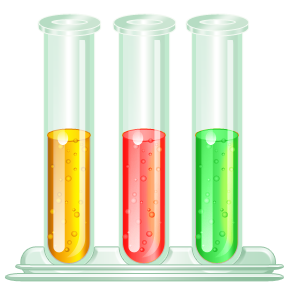 Convert:3.46 centigrams to milligrams1.00 kilograms to centigrams24.0 milligrams to kilograms247 milligrams to grams1.71 millimeters to centimeters6.  405 mL to cm3750 cm to dm25.0 m to cm35.5 cmto dm5.00 km/hr to m/secChemistry A					Name______________________						Period_____Basic calculations and significant digitsPerform the following calculations and express the answers in the correct number of significant digits.1.  (35.72)  (0.00590)				2.  (707,000)  (3.1)3.  (0.05432)  (62,000)				4.  (0.0059000)  (38.76)5.  6810.12 / 2.4					6.  0.4832 / 5.127.  201 + 3.57 + 98.493				8.  5.32 – 0.759389.  (6.09 x 10-1)  (9.08 x 105) 			10.  (1.65 x 101)  (5.24 x 102)	 11.  (1.10 x 109)  (4.75 x 109)			12.  (1.18 x 10-2)  (2.20 x 103)13.  (8.17 x 101)  (8.70 x 105) /  (4.20 x 105)	(4.87 x 106)  (9.69 x 101)  /  (2.84 x 106)(7.79 x 104)  (6.45 x 104)  /  (5.44 x 106)  ( 7.45 x 10-1)(7.69 x 102)  (6.56 x 106)  /  (2.92 x 104)  (1.65 x 104)(9.19 x 107)  (1.79 x 101)  /  (8.17 x 104)  (8.32 x 107)18.  (6.40 x 102)  (9.97 x 104)  /  (6.12 x 10-2)  (9.71 x 104)